 Location and Directions Eumetsat Allee 1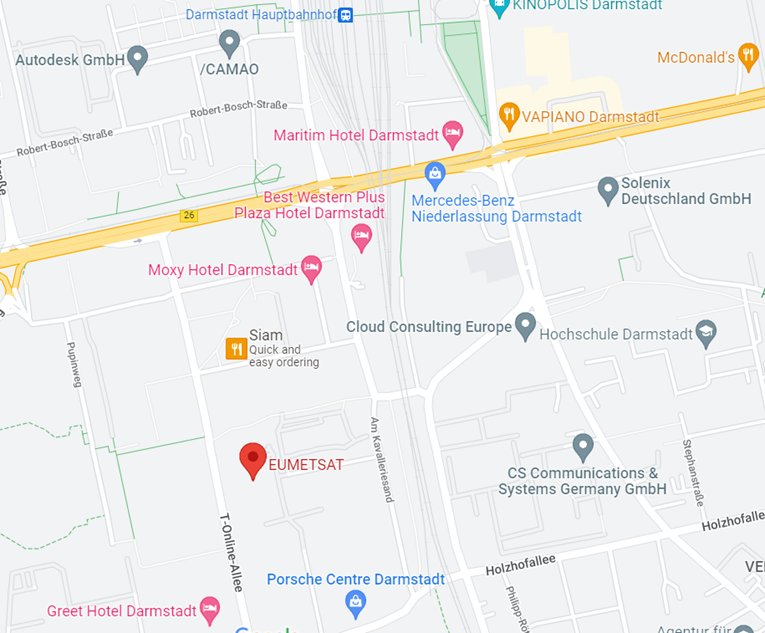  64295 Darmstadt  GermanyHotels in DarmstadtHotels in DarmstadtArthotel Ana Victory(8 min by taxi, close to the center)Address:Bleichstrasse 48, Darmstadt, GermanyTel.:	+44(0)2030265047B&B (walking distance, close to the station)Address:Zweifalltorweg 4, 64293 Darmstadt, GermanyTel.:	+49 6151/967 20Email:	darmstadt@hotelbb.comBest WesternAddress:Am Kavalleriesand 6, 64295 Darmstadt, GermanyTel.:	+4961517377500Email:	darmstadt@plazahotels.deFelix Hotel Darmstadt(5 min by taxi, close to the center)Address:Kasinostrasse 4, 64293 Darmstadt, GermanyTel.:+49 6151 39 737 20Email:	darmstadt@felix-hotel.deHoliday InnAddress:Dornheimer Weg 7, 64293 Darmstadt, GermanyTel.:	0800 181 3885Hotel GardaAddress:Am Pelz 2a, 64295 Darmstadt, GermanyTel.:	+49 (0)6151/130200Email:	hotel-garda@gmx.deIntercity Hotel(10 min, at train station)Address:Darmstadt Hauptbahnhof Am Hauptbahnhof, 64293 Darmstadt, GermanyTel.:	+49 6151 90691-0Email:	darmstadt@intercityhotel.comMaritim(10 minutes walking distance to EUMETSAT, next to the station and Airliner)Address:Rheinstraße 105, 64295 Darmstadt, GermanyTel.:	+49 6151 303-125 (-126)Moxy HotelAddress:Georg-Ohm-Straße, 64295 Darmstadt, GermanyTel.:	+49 6151-667090The Darmstadt(5 min by taxi, close to the center)Address:Kasinostraße 6, 64293 Darmstadt, GermanyTel.:	+49 6151 39 70 0Email:	info@the-da.deWelcome Hotel Darmstadt(next to Darmstadtium and city center, 10 min by taxi)Address:Karolinenpl. 4, 64289 Darmstadt, GermanyTel.:	+49 6151 3914 483Email:	info.dar@welcome-hotels.comGreet Hotel(in walking distance to EUMETSAT)Adress: greet hotel Darmstadt, Hilpertstraße 27, 64295 Darmstadt GermanyTel.: 	06151 397650Email: 	HB6J0@accor.com Taxi from Frankfurt Airport Approximately 45 €Shuttle bus from Frankfurt AirportAirLiner-bus until stop "Main Station" (approximately 8,60 €)From Darmstadt Train Main Station (Darmstadt Hauptbahnhof) to EUMETSATIn walking distance (approximately 10 minutes)